О наделении некоммерческой организации «Фонд поддержки предпринимательства Слободо-Туринского муниципального района» функциями организации инфраструктуры поддержки субъектов малого и среднего предпринимательстваВ соответствии с Федеральным законом от 24 июля 2007 года № 209-ФЗ «О развитии малого и среднего предпринимательства в Российской Федерации», Федеральным законом от 06 октября 2003 года № 131-ФЗ «Об общих принципах организации местного самоуправления в Российской Федерации», Приказом Министерства экономического развития Российской Федерации от 24.08.2021             № 509 «Об утверждении порядка ведения единого реестра организаций, образующих инфраструктуру поддержки субъектов малого и среднего предпринимательства, формы его ведения, состава сведений, содержащихся в таком реестре, а также состава сведений, предусмотренных пунктами 1 и 2 части 2, частью 3 статьи 15-1 Федерального закона от 24 июля 2007 года № 209-ФЗ «О развитии малого и среднего предпринимательства в Российской Федерации», сроков, порядка и формы их направления, Требований к технологическим, программным, лингвистическим, правовым и организационным средствам обеспечения пользования единым реестром организаций, образующих инфраструктуру поддержки субъектов малого и среднего предпринимательства», руководствуясь Уставом Слободо-Туринского муниципального районаПОСТАНОВЛЯЕТ:1. Наделить некоммерческую организацию «Фонд поддержки предпринимательства Слободо-Туринского муниципального района» следующими функциями организации, образующей инфраструктуру поддержки субъектов малого и среднего предпринимательства, расположенных на территории Слободо-Туринского муниципального района, при реализации муниципальной программы «Содействие развитию  малого и среднего предпринимательства в Слободо-Туринском муниципальном районе                          на 2019 - 2027 годы», утвержденной постановлением Администрации Слободо-Туринского муниципального района от 29.12.2018 № 651 «Об утверждении муниципальной программы «Содействие развитию  малого и среднего предпринимательства в Слободо-Туринском муниципальном районе на 2019 - 2027 годы»:1) участие в формировании и ведении перечней услуг и мер поддержки организаций, образующих инфраструктуру поддержки субъектов малого и среднего предпринимательства, расположенных на территории Слободо-Туринского муниципального района; 2) участие в формировании и предоставлении мер поддержки субъектам малого и среднего предпринимательства, расположенных на территории Слободо-Туринского муниципального района;3) осуществление взаимодействия с определенным Правительством Свердловской области в установленном порядке единым органом управления организациями, образующими инфраструктуру поддержки субъектов малого и среднего предпринимательства, расположенными на территории Свердловской области.2. Настоящее постановление опубликовать в общественно-политической газете Слободо-Туринского муниципального района «Коммунар» и на официальном сайте Администрации Слободо-Туринского муниципального района в информационно-телекоммуникационной сети «Интернет» http://slturmr.ru/.3. Контроль за исполнением настоящего постановления возложить на заместителя Главы Администрации  Слободо-Туринского муниципального района  В.И. Казакова.Глава Слободо-Туринского муниципального района 		     	                  В.А. Бедулев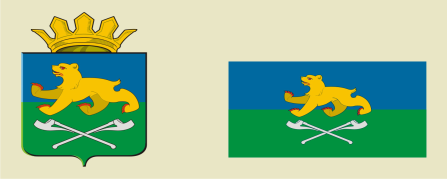 АДМИНИСТРАЦИЯ СЛОБОДО-ТУРИНСКОГОМУНИЦИПАЛЬНОГО РАЙОНАПОСТАНОВЛЕНИЕАДМИНИСТРАЦИЯ СЛОБОДО-ТУРИНСКОГОМУНИЦИПАЛЬНОГО РАЙОНАПОСТАНОВЛЕНИЕ21.08.2023№ 335      с. Туринская Слободас. Туринская Слобода